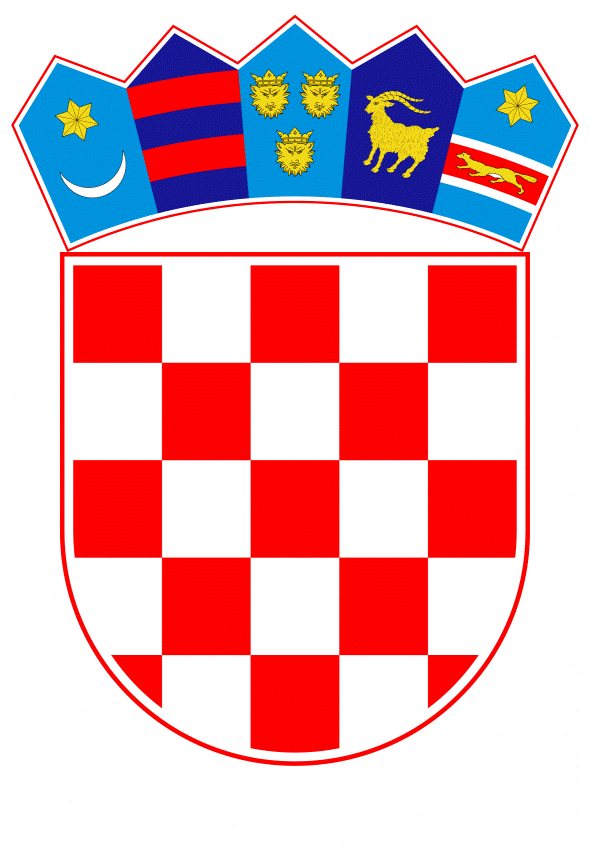 VLADA REPUBLIKE HRVATSKEZagreb, 4. lipnja 2020.______________________________________________________________________________________________________________________________________________________________________________________________________________________________											PRIJEDLOGKlasa:									 	Urbroj:	Zagreb,									PREDSJEDNIKU HRVATSKOGA SABORAPredmet:	Zastupničko pitanje Silvana Hrelje, u vezi s ostvarivanjem prava na dopunsko zdravstveno osiguranje - odgovor Vlade		Zastupnik u Hrvatskome saboru, Silvano Hrelja, postavio je, sukladno s člancima 132., 133., 134. i 135. Poslovnika Hrvatskoga sabora (Narodne novine, br. 81/13, 113/16, 69/17, 29/18 i 53/20), zastupničko pitanje u vezi s ostvarivanjem prava na dopunsko zdravstveno osiguranje.		Na navedeno zastupničko pitanje Vlada Republike Hrvatske, daje sljedeći odgovor:U Narodnim novinama, broj 53/20 od 30. travnja 2020. objavljen je Zakon o izmjenama i dopuni Zakona o dobrovoljnom zdravstvenom, kojeg je 30. travnja 2020. izglasao Hrvatski sabor. Navedenim Zakonom utvrđuje se povećanje prihodovnog cenzusa iskazanog po članu obitelji na 1.563,23 kune te za osiguranike samce na 2.000,00 kuna. Isto tako, u izglasanom se Zakonu uređuje da se svake kalendarske godine vrši „indeksacija“, odnosno da se prihodovni cenzus usklađuje s promjenama prosječnog indeksa potrošačkih cijena i promjenama prosječne bruto plaće. Odluku o usklađivanju prihodovnog cenzusa donosi Upravno vijeće Hrvatskog zavoda za zdravstveno osiguranje na temelju podataka Državnog zavoda za statistiku najkasnije do 30. studenog tekuće godine za sljedeću godinu.Prema procjenama, ove zakonske promjene obuhvatit će otprilike oko 200.000 dodatnih osiguranika koji će ostvarivati pravo na dopunsko zdravstveno osiguranje na teret sredstva državnog proračuna Republike Hrvatske na osnovi prihodovnog cenzusa. Naime, za provođenje ovih zakonskih izmjena potrebno je osigurati dodatnih 160 milijuna kuna iz sredstava državnog proračuna Republike Hrvatske. Procijenjeni iznos sredstava osigurava se u državnom proračunu Republike Hrvatske za svaku godinu počevši od 2020.Eventualno potrebna dodatna obrazloženja u vezi s pitanjem zastupnika, dat će izv. prof. dr. sc. Vili Beroš, dr. med., ministar zdravstva.PREDSJEDNIKmr. sc. Andrej PlenkovićPredlagatelj:Ministarstvo zdravstvaPredmet:Verifikacija odgovora na zastupničko pitanje Silvana Hrelje, u vezi s ostvarivanjem prava na dopunsko zdravstveno osiguranje